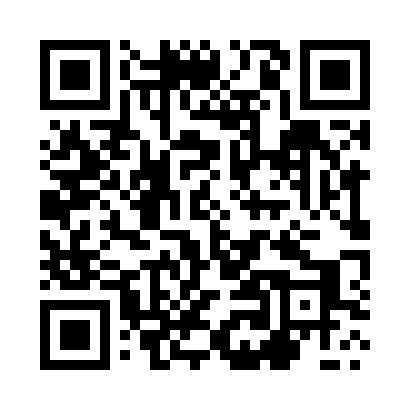 Prayer times for Konstantyna, PolandWed 1 May 2024 - Fri 31 May 2024High Latitude Method: Angle Based RulePrayer Calculation Method: Muslim World LeagueAsar Calculation Method: HanafiPrayer times provided by https://www.salahtimes.comDateDayFajrSunriseDhuhrAsrMaghribIsha1Wed2:415:1212:395:468:0610:262Thu2:385:1112:395:478:0810:303Fri2:345:0912:395:488:1010:334Sat2:305:0712:395:498:1110:365Sun2:265:0512:395:508:1310:396Mon2:255:0312:395:518:1510:437Tue2:245:0212:385:528:1610:458Wed2:235:0012:385:538:1810:469Thu2:234:5812:385:548:1910:4610Fri2:224:5712:385:558:2110:4711Sat2:214:5512:385:568:2310:4812Sun2:214:5312:385:578:2410:4813Mon2:204:5212:385:588:2610:4914Tue2:194:5012:385:598:2710:5015Wed2:194:4912:386:008:2910:5016Thu2:184:4712:386:018:3010:5117Fri2:184:4612:386:028:3210:5218Sat2:174:4412:386:028:3310:5219Sun2:174:4312:386:038:3510:5320Mon2:164:4212:396:048:3610:5421Tue2:164:4012:396:058:3710:5422Wed2:154:3912:396:068:3910:5523Thu2:154:3812:396:078:4010:5624Fri2:144:3712:396:078:4110:5625Sat2:144:3612:396:088:4310:5726Sun2:134:3512:396:098:4410:5727Mon2:134:3412:396:108:4510:5828Tue2:134:3312:396:108:4610:5929Wed2:134:3212:396:118:4810:5930Thu2:124:3112:406:128:4911:0031Fri2:124:3012:406:128:5011:00